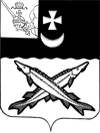 ПРЕДСТАВИТЕЛЬНОЕ СОБРАНИЕБЕЛОЗЕРСКОГО МУНИЦИПАЛЬНОГО РАЙОНАРЕШЕНИЕОт 29.04.2019 №28В соответствии со ст.ст. 18, 32 Устава района, Представительное Собрание Белозерского муниципального районаРЕШИЛО: 1. Внести в Положение о финансовом управлении Белозерского муниципального района, утвержденное решением Представительного Собрания Белозерского муниципального района от 17.04.2012 № 33 (с последующими изменениями и дополнениями) дополнения согласно приложению к настоящему решению.    2. Начальнику финансового управления Белозерского  муниципального района (С.В.Хансен) обеспечить осуществление государственной регистрации изменений в Положение о финансовом управлении  Белозерского  муниципального района в Межрайонной ИФНС России № 11 по Вологодской области, в установленные законом сроки.      Глава  района:                                                                     Е.В. ШашкинПриложение к решению Представительного Собрания Белозерского муниципального района от «___» ________ года №__Дополнения в Положение о финансовом управлении  Белозерского муниципального района.Дополнить раздел 1 «Общие положения» пунктом 1.13 следующего содержания:«1.13. Учредителем Управления является Представительное Собрание Белозерского муниципального района.».Дополнить раздел 2 «Основные задачи Управления» абзацем 7 следующего содержания:«- осуществление бюджетных полномочий по проведению анализа осуществления главными администраторами бюджетных средств внутреннего финансового контроля и внутреннего финансового аудита в соответствии с пунктом 4 статьи 157 Бюджетного Кодекса Российской Федерации.».Дополнить пункт 3.1 раздела 3 «Функции Управления» абзацем 31 следующего содержания:	«- проводит анализ осуществления главными администраторами бюджетных средств внутреннего финансового контроля и внутреннего финансового аудита.».О внесении дополнений в Положение о финансовом управлении Белозерского  муниципального  района 